Российская Федерация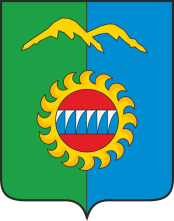 Администрация города ДивногорскаКрасноярского краяП О С Т А Н О В Л Е Н И Е 20.12.2021г.					г. Дивногорск				№ 195пО внесении изменений в постановление администрации города Дивногорска от 21.06.2019 № 77п «О создании антитеррористической комиссии муниципального образования г. Дивногорск Красноярского края» (в редакции постановлений администрации города Дивногорска от 09.09.2019 № 154п, от 10.03.2020 № 29п, от 25.05.2020 № 73п, от 10.02.2021 № 33п)В целях обеспечения исполнения антитеррористической комиссией муниципального образования г. Дивногорск Красноярского края своих функций в полном объеме, в связи с выбытием членов комиссии, руководствуясь статьями 43, 53 Устава города,ПОСТАНОВЛЯЮ:1. Внести в постановление администрации города Дивногорска от 21.06.2019 № 77п «О создании антитеррористической комиссии муниципального образования г. Дивногорск Красноярского края» следующие изменения:1.1. Приложении 1 «Состав антитеррористической комиссии муниципального образования г. Дивногорск Красноярского края» изложить в новой редакции согласно приложению к настоящему постановлению.2. Настоящее постановление подлежит опубликованию в средствах массовой информации и размещению на официальном сайте администрации города в информационно-телекоммуникационной сети Интернет.3. Настоящее постановление вступает в силу после официального опубликования.Глава города С.И. ЕгоровПриложение 1к постановлению администрации от 20.12.2021 № 195пСостав антитеррористической комиссии муниципального образования г. Дивногорск Красноярского края (далее –АТК МО)Егоров С.И.Глава города,председатель АТК МОФролова Н.В.заместитель Главы города, заместитель председателя АТК МОАкулич П.В.заместитель Главы города,руководитель группы ИПО АТК МОМаслов А.В.начальник Отдела полиции № 13 МУ МВД России «Красноярское», заместитель председателя АТК МО (по согласованию)Вычужанин А.Л.заместитель начальника Отдела полиции № 13 МУ МВД России «Красноярское» (по согласованию)Журавлев А.М.начальник военно-учетного стола администрации города Дивногорска, секретарь АТК МОЛемещенков С.В.начальник 29 ПСЧ 3 ПСО ФПС ГПС МЧС России по Красноярскому краю» (по согласованию)Алиев А.Д.главный врач КГБУЗ «Дивногорская межрайонная больница» (по согласованию) Баляйкин А.Г.начальник ОНД и ПР по МО г. Дивногорск (по согласованию)Батаркин А.Ю.Главный эксперт по ГО и ПБ МКУ «Городское хозяйство» города ДивногорскаВасильев И. Ю.директор муниципального унитарного предприятия электрических сетей (по согласованию)Шнайдер Р.М.директор муниципального казенного учреждения «Городское хозяйство» города ДивногорскаБелик С.В.заместитель генерального директора по защите ресурсов – директор по безопасности АО «Красноярская ГЭС»(по согласованию)Кабацура Г.В.начальник отдела образования администрации города ДивногорскаКаунченко А.Е.начальник ОВО по г. Дивногорску – филиала ФГКУ «УВО ВНГ России по Красноярскому краю»(по согласованию)Фридрих А.А.директор МУП «Дивногорский водоканал» Пирогов М.С.представитель РУ ФСБ по Красноярскому краю г. Дивногорска (по согласованию)